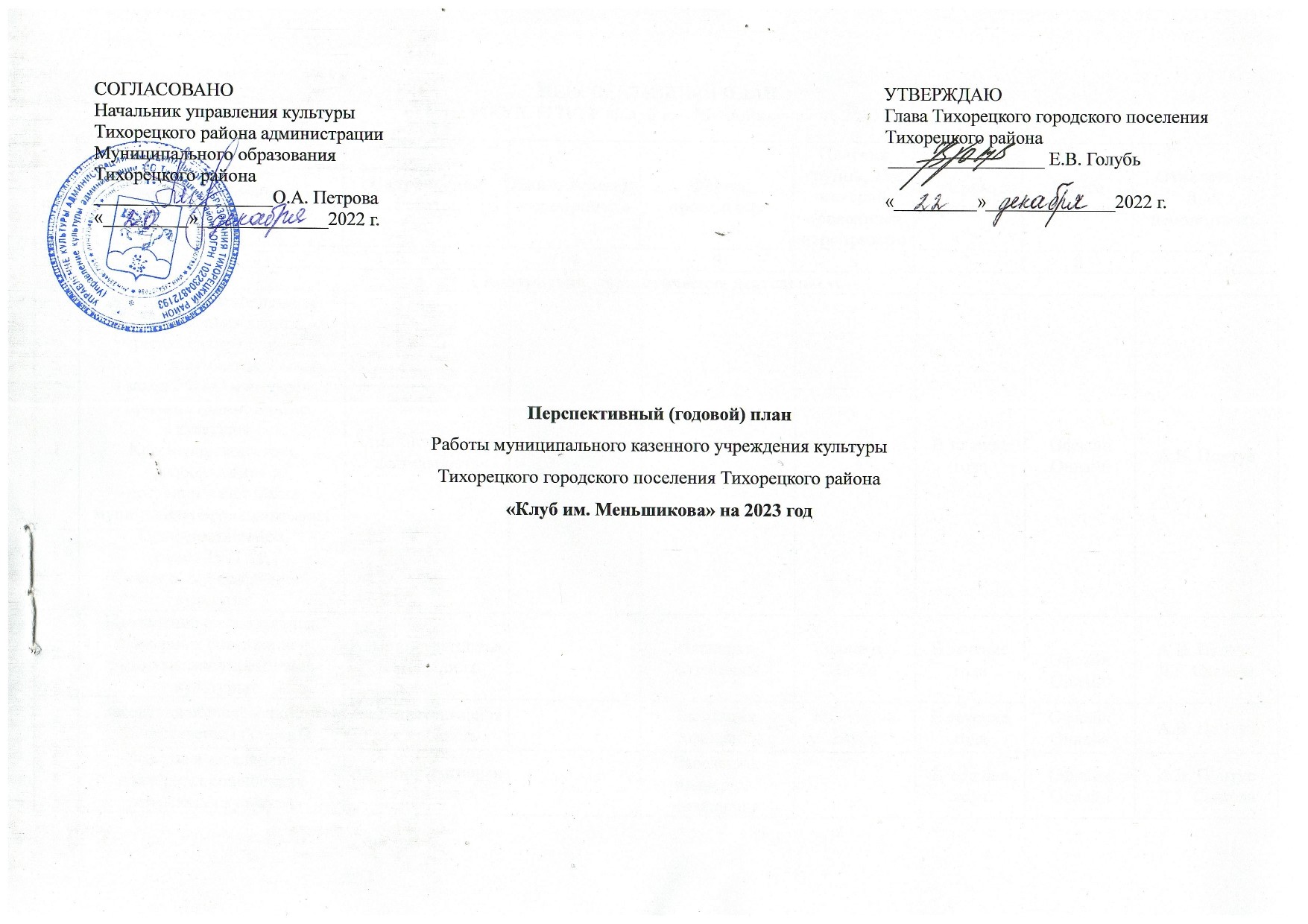 ПЕРСПЕКТИВНЫЙ ПЛАНработы МКУК ТГП ТР «Клуб им. Меньшикова» на 2023 год1.Контрольно - аналитическая деятельность2. Досуговая деятельность3. Творческие массовые мероприятия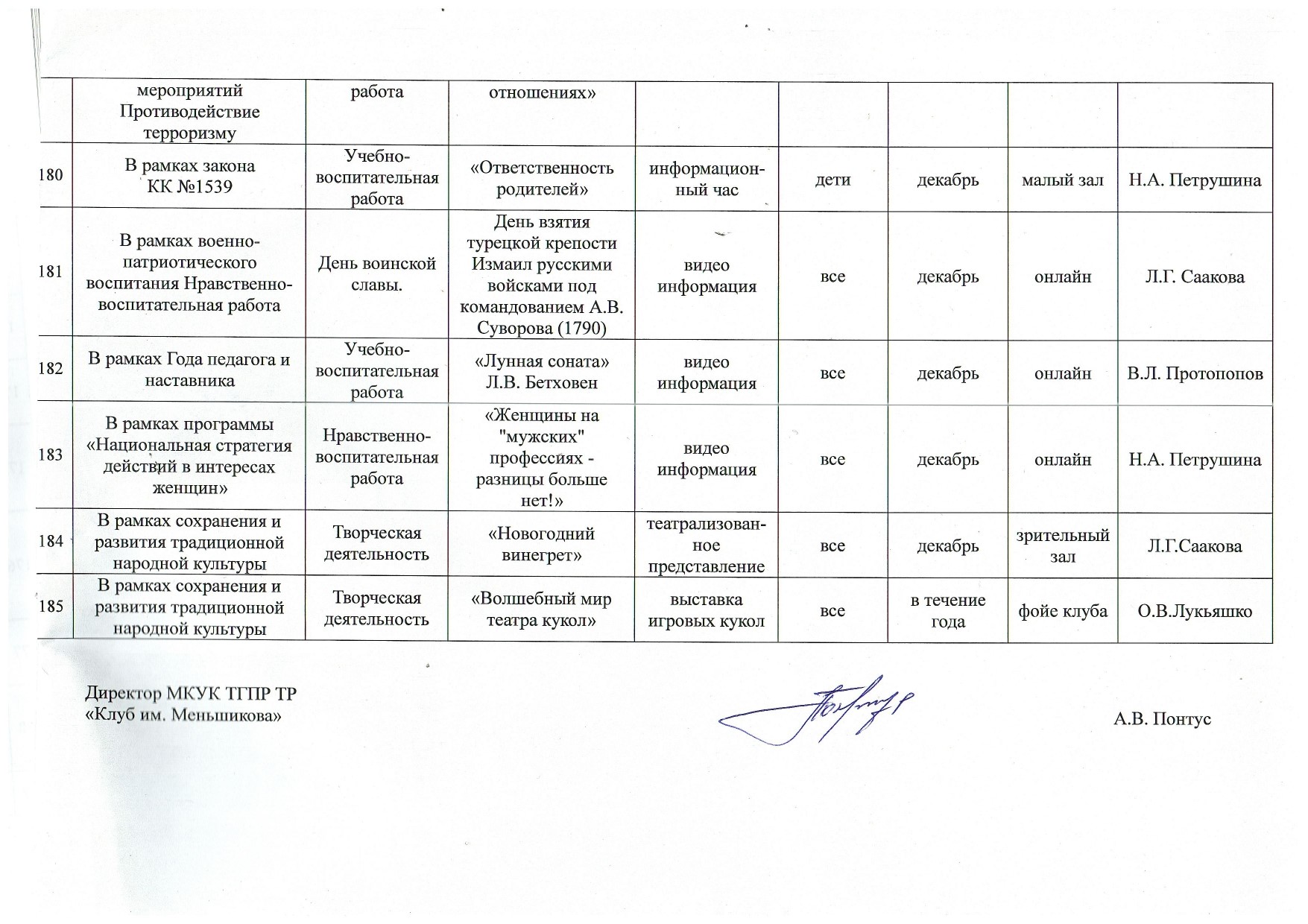 № п/пСодержание работыНаправление работыНаименование мероприятияФорма проведенияЦелевая группа, для которой проводится мероприятиеСрок проведен.Место проведенияОтветственныйисполнитель1234567891Контроль за исполнением законодательных актов, регламентирующих документов- закон РФ «О культуре»- приказы Министерства культурыКраснодарского края- распоряжения и постановления главы муниципального образования Тихорецкий район,                          главы ТГП ТР,- приказы управления культурыАдминистративная деятельностьВ течение годаОфлайн ОнлайнА.В. Понтус2Проведение еженедельных планерных совещаний с работниками учреждения культурыАдминистративная деятельностьПланерки, совещанияКоллектив клубаВ течение годаОфлайн ОнлайнА.В. ПонтусЛ.Г. Саакова3Заседания общественности художественных советовАдминистративная деятельностьЗаседания, совещанияКоллектив клубаВ течение годаОфлайн ОнлайнА.В. Понтус4Участие в заседаниях, планерных совещаниях управления культурыАдминистративная деятельностьЗаседания, планерные совещанияВ течение годаОфлайн ОнлайнА.В. ПонтусЛ.Г. Саакова5Подготовка государственных статистических отчетов и форм по различным направлениям деятельности учрежденияАдминистративная деятельностьВ конце       годаОфлайн ОнлайнА.В. ПонтусА.А. Михайлюк6Подготовка аналитических справок, отчетов, информации, предложений по всем направлениям деятельности учреждения по итогам проведения мероприятийАдминистративная деятельностьВ течение годаОфлайн ОнлайнЛ.Г. СааковаА.А. Михайлюк7Социологический опрос с представителями организаций, предприятий по организации досугаАдминистративная деятельностьВ течение годаОфлайн ОнлайнЛ.Г. СааковаН.А. Петрушина8Обобщение передового опыта через средства массовой информацииУчебная деятельностьСовещания, семинарыВ течение годаОфлайн ОнлайнЛ.Г. СааковаН.А. Петрушина9Контроль   репертуаров творческих коллективов клубаАдминистративная деятельностьРуководители коллективовВ течение годаОфлайн ОнлайнЛ.Г. СааковаН.А. Петрушина1Разработка сценариевТворческая деятельностьКонцерты, игровыепрограммы, театрализованные представления, акции, спектаклиВсе группыВ соответствиис планом работыОфлайн ОнлайнЛ.Г. Саакова2Разработка планов подготовки и проведения мероприятийТворческая деятельностьКонцерты, театрализованные, игровые, спектакли программыВсе группыВ соответствиис планом работыОфлайн ОнлайнЛ.Г. Саакова3Пополнение фонотеки клубаТворческая деятельностьВ течение годаОфлайн ОнлайнА.И БотаженкоВ.В. Понтус4Оформление учебных, информационных и рекламных стендовОформительская деятельностьСтендыВ течение годаОфлайн ОнлайнЕ.Г. Понтус5Разработка эскизов костюмов, необходимых для проведениямероприятийОформительская деятельностьЭскизыВ течение годаОфлайн ОнлайнА.Н.Клейменова     Е.Г. Понтус                     С.В. Белоусова6Изготовление реквизита для проведения мероприятийОформительская деятельностьВ течение годаОфлайн ОнлайнГ.А.АстаповаС.В.БелоусоваЕ.Г. Понтус7Репетиционная работа в коллективах художественной самодеятельностиУчебная деятельностьЗанятия,репетицииВсе группыЕжемесячнопорасписаниюОфлайн ОнлайнРуководители кружков9Семинары практикумы, стажировки, мастер-класс для творческих работников клуба согласно плану КНМЦК и ОМЦУчебная деятельностьСовещания, конференцииВ течение годаОфлайн ОнлайнА.В. ПонтусЛ.Г. Саакова№ п/пСодержание работыНаправление работыНаименование мероприятияФорма проведенияЦелевая группа, для которой проводится мероприятиеСрок проведен.Место проведенияОтветствен-ныйисполнитель123456789ЯнварьЯнварьЯнварьЯнварьЯнварьЯнварьЯнварьЯнварьЯнварьЯнварьЯнварьЯнварь1В рамках сохранения и развития традиционной народной культурыВ рамках сохранения и развития традиционной народной культурыТворческая деятельностьТворческая деятельность«Новый год отметим вместе – стихами, танцем, песней!»поздравления от творческих коллективов клубвсевсеянварьонлайнЛ.Г. Саакова                                   Н.А. Петрушина2В рамках законаКК №1539В рамках законаКК №1539Учебно-воспитательная  работаУчебно-воспитательная  работа«Свобода и Закон! Что можно и что нельзя»тематическая программадетидетиянварьмалый залН.А. Петрушина3В рамках Всероссийского культурно - образовательного проекта «Культура для школьников»В рамках Всероссийского культурно - образовательного проекта «Культура для школьников»Творческая деятельностьТворческая деятельность«Новый год на порог приключения несёт»кукольный спектакльдетидетиянварьКаб. 6О.В. Лукьяшко4В рамках сохранения и развития традиционной народной культуры и государственно-конфессиональных отношенийВ рамках сохранения и развития традиционной народной культуры и государственно-конфессиональных отношенийДуховно-нравственная работаДуховно-нравственная работа«Рождественская звезда»видео    информациядети, подросткидети, подросткиянварьофлайнН.А.Петрушина5В рамках программы Десятилетия детства в РоссииВ рамках программы Десятилетия детства в РоссииУчебно-воспитательная  работаУчебно-воспитательная  работа«Детям о безопасном образе жизни»видео    информациядети, подросткидети, подросткиянварьофлайнН.А. Петрушина6В рамках сохранения и развития традиционной народной культурыВ рамках сохранения и развития традиционной народной культурыТворческая деятельностьТворческая деятельность«Этот Новый Старый год!»тематическая программадетидетиянварямалый залЛ.В. Аленичева7В рамках Года педагога и наставника к 160-летию К.С. СтаниславскогоВ рамках Года педагога и наставника к 160-летию К.С. СтаниславскогоУчебно-воспитательная  работаУчебно-воспитательная  работа«Жить — это значит действовать»тематическая программадетидетиянварькаб. № 6О.В. Лукьяшко8В рамках программы «Национальная стратегия действий в интересах женщин»В рамках программы «Национальная стратегия действий в интересах женщин»Нравственно-воспитательная работаНравственно-воспитательная работа«Евгения Жигуленко. Великие женщины в истории России»видео    информациядети, подросткидети, подросткиянварьофлайнН.А. Петрушина9В рамках сохранения и развития традиционной народной культуры и государственно-конфессиональных отношенийВ рамках сохранения и развития традиционной народной культуры и государственно-конфессиональных отношенийНравственно-воспитательная работаНравственно-воспитательная работа«Крещение Господне» видео    информацияподросткиподросткиянварьонлайнН.А. Петрушина10В рамках комплексных мероприятий  по снижению алкоголизации и наркотизации граждан /Антинарко/В рамках комплексных мероприятий  по снижению алкоголизации и наркотизации граждан /Антинарко/Учебно-воспитательная  работаУчебно-воспитательная  работа«Алгоритм здоровья»часинформацииподросткиподросткиянварьмалый залЛ.Г. Саакова11В рамках Года педагога и наставника к 85-летию со дня рожденияВ.С. ВысоцкогоВ рамках Года педагога и наставника к 85-летию со дня рожденияВ.С. ВысоцкогоУчебно-воспитательная  работаУчебно-воспитательная  работа«Актер, певец и поэт»музыкальный часподросткиподросткиянварьонлайнЛ.Г. Саакова12В рамках Года педагога и наставникаВ рамках Года педагога и наставникаУчебно-воспитательная  работаУчебно-воспитательная  работа«Я люблю тебя жизнь!»Э.Колмановскийвидео    информациявсевсеянварьонлайнВ.Л.Протопопов13В рамках военно-патриотического воспитания ко Дню освобождения Тихорецка и Тихорецкого районаВ рамках военно-патриотического воспитания ко Дню освобождения Тихорецка и Тихорецкого районаНравственно-воспитательная  работаНравственно-воспитательная  работа«Неукротимый город»урок мужестваподросткиподросткиянварьмалый залЛ.Г. Саакова14В рамках информационно-профилактических мероприятий«Часы мира и добра»В рамках информационно-профилактических мероприятий«Часы мира и добра»Учебно-воспитательная  работаУчебно-воспитательная  работа«Саласпилсский шталаг»видеопрограмма посвященная Днюпамяти жертв Холокоста -подросткиподросткиянварьонлайнЛ.Г. Саакова15В рамках Всероссийской акции «Безопасное детство 2023»В рамках Всероссийской акции «Безопасное детство 2023»Учебно-воспитательная  работаУчебно-воспитательная  работа«Моя семья за безопасные дороги».профилактическая беседа в творческих коллективахдетидетиянварьмалый залН.А. Петрушина16В рамках военно-патриотического воспитания. Ко Дню освобождения Тихорецка и Тихорецкого района.В рамках военно-патриотического воспитания. Ко Дню освобождения Тихорецка и Тихорецкого района.Нравственно-воспитательная  работаНравственно-воспитательная  работа«Тех дней нам не забыть!»тематическая программадетидетиянварьмалый залЛ.Г. Саакова17В рамках информационно-профилактических мероприятийПротиводействие терроризмуВ рамках информационно-профилактических мероприятийПротиводействие терроризмуНравственно-воспитательная  работаНравственно-воспитательная  работа«Жить в мире с собой и другими»познавательная программаподросткиподросткиянварьонлайнЛ.Г. СааковаФевральФевральФевральФевральФевральФевральФевральФевральФевральФевральФевральФевраль18В рамках военно-патриотического воспитания. День воинской славы России.В рамках военно-патриотического воспитания. День воинской славы России.Нравственно-воспитательная  работаНравственно-воспитательная  работа«Непобедимый Сталинград»урок мужестваурок мужествадетифевральМалый залЛ.Г. Саакова192023- год русского языка День памяти А.С. Пушкина2023- год русского языка День памяти А.С. Пушкинаучебно- воспитательная работаучебно- воспитательная работа«Его перо -   любовью дышит…»поэтический  часпоэтический  часдетифевральМалый залЛ.Г. Саакова20В рамках профилактической акции «Безопасность детства 2023»В рамках профилактической акции «Безопасность детства 2023»учебно-воспитательная  работаучебно-воспитательная  работа«Осторожно, гололед!»профилактическая беседа в творческих коллективахпрофилактическая беседа в творческих коллективахдетифевральМалый залЛ.Г. Саакова21В рамках Года педагога и наставникаВ рамках Года педагога и наставникаУчебно-воспитательная  работаУчебно-воспитательная  работа«Севильский цирюльник» РоссинивидеоинформациявидеоинформациявсефевральонлайнВ.Л. Протопопов22В рамках информационно-профилактических мероприятий«Часы мира и добра»В рамках информационно-профилактических мероприятий«Часы мира и добра»Учебно-воспитательная  работаУчебно-воспитательная  работа«Доброта – вещь удивительная» Игровая программаИгровая программадетифевральМалый залН.А. Петрушина23В рамках военно-патриотического воспитания.В рамках военно-патриотического воспитания.Нравственно-воспитательная  работаНравственно-воспитательная  работа«Колокола памяти - Афганистан»урок мужестваурок мужестваподросткифевральмалый залЛ.Г. Саакова24В рамках информационно-профилактических мероприятийПротиводействие терроризмуВ рамках информационно-профилактических мероприятийПротиводействие терроризмуНравственно-воспитательная  работаНравственно-воспитательная  работа«Нет  экстремизму!»видеоинформациявидеоинформациявсефевральонлайнЛ.Г. Саакова25В рамках сохранения и развития традиционной народной культуры и государственно-конфессиональных отношенийВ рамках сохранения и развития традиционной народной культуры и государственно-конфессиональных отношенийДуховно-нравственное воспитаниеДуховно-нравственное воспитание«Сретенье Господне»видео информациявидео информацияВсефевральонлайнН.А. Петрушина26В рамках Всероссийского культурно - образовательного проекта «Культура для школьников»В рамках Всероссийского культурно - образовательного проекта «Культура для школьников»Творческая деятельностьТворческая деятельность«Однажды в королевстве»кукольный спектаклькукольный спектакльдетифевральзрительный залЛукьяшко О.В.27В рамках программы «Национальная стратегия действий в интересах женщин»В рамках программы «Национальная стратегия действий в интересах женщин»Нравственно-воспитательная работаНравственно-воспитательная работа«Самые Влиятельные женщины в мировой истории»видео информациявидео информациявсефевральонлайнН.А. Петрушина28В рамках сохранения и развития традиционной народной культурыВ рамках сохранения и развития традиционной народной культурыДуховно-нравственное воспитаниеДуховно-нравственное воспитание«Масленица румяная»тематическо-игровая программатематическо-игровая программадетифевральмалый залЛ.В. Аленичева29В рамках законаКК №1539В рамках законаКК №1539Учебно-воспитательная  работаУчебно-воспитательная  работа«На Кубани Закон такой – 21.00 детям пора домой» -викторинавикторинадетифевральонлайнН.А. Петрушина30В рамках военно-патриотического воспитания.В рамках военно-патриотического воспитания.Творческая деятельностьТворческая деятельность«Отчизны верные сыны»концертконцертвсефевральзрительный залЛ.Г. Саакова31В рамках комплексных мероприятий  по снижению алкоголизации и наркотизации граждан /Антинарко/В рамках комплексных мероприятий  по снижению алкоголизации и наркотизации граждан /Антинарко/Пропаганда ЗОЖПропаганда ЗОЖ«Новому веку – здоровое поколение»лекция-дискуссиялекция-дискуссияподросткифевральмалый залЛ.Г. СааковаМартМартМартМартМартМартМартМартМартМартМартМарт32В рамках программы «Формирование условий для духовно-нравственного развития граждан» и к Международному женскому днюТворческая деятельностьТворческая деятельностьТворческая деятельность«Звуки весны»концертконцертвсемартазрительный залЛ.Г. Саакова33В рамках комплексных мероприятий  по снижению алкоголизации и наркотизации граждан /Антинарко/Пропаганда ЗОЖПропаганда ЗОЖПропаганда ЗОЖ«ЗОЖ – чтобы жить, любить и творить!»«Общероссийская акция«Сообщи, где торгуют смертью!»«Общероссийская акция«Сообщи, где торгуют смертью!»подросткимартзрительный  залЛ.Г. Саакова34В рамках Года педагога и наставника150-лет С.В.Рахманинова.Творческая деятельностьТворческая деятельностьТворческая деятельность«Год Рахманинова»музыкальная гостинаямузыкальная гостинаявсемартонлайнВ.Л. Протопопов35В рамках сохранения и развития традиционной народной культуры. День весеннего равноденствияДуховно-нравственное воспитаниеДуховно-нравственное воспитаниеДуховно-нравственное воспитание«Торжество весны»познавательно – игровая программапознавательно – игровая программадетимартмалый залЛ.В. Аленичева36В рамках Всероссийской акции «Безопасное детство 2023»Творческая деятельностьТворческая деятельностьТворческая деятельность«Россияне  с рождения за безопасность движения!»тематическая программатематическая программадетимартмалый залН.А. Петрушина37В рамках информационно-профилактических мероприятийПротиводействие терроризмуНравственно-воспитательная  работаНравственно-воспитательная  работаНравственно-воспитательная  работа«Толерантность – дорога к миру»информационный урокинформационный урокподросткимартмалый залЛ.Г. Саакова382023- год русского языка как языка межнационального общения, Всемирный день поэзииУчебно-воспитательная  работаУчебно-воспитательная  работаУчебно-воспитательная  работа«Поэтические голоса столетий»тематическая программатематическая программаподросткимартамалый залЛ.Г. Саакова39В рамках программы «Национальная стратегия действий в интересах женщин»Нравственно-воспитательная работаНравственно-воспитательная работаНравственно-воспитательная работа«Успешная карьера и воспитание детей. Знаменитые многодетные мамы России»видеоинформа-циявидеоинформа-циявсемартонлайнН.А. Петрушина40В рамках законаКК №1539Учебно-воспитательная  работаУчебно-воспитательная  работаУчебно-воспитательная  работа«Закон 1539 в действии» -тематическая программатематическая программадетимартмалый залН.А. Петрушина41В рамках Всероссийского культурно - образовательного проекта «Культура для школьников»,Творческая деятельностьТворческая деятельностьТворческая деятельность«Работать играючи… в куклы!»тематическое мероприятиетематическое мероприятиедетимарткаб. № 6О.В. Лукьяшко42В рамках программы «Формирование условий для духовно-нравственного развития граждан»,Творческая деятельностьТворческая деятельностьТворческая деятельность«Как хорошо, что есть театр!»познавательно-игровая программапознавательно-игровая программадетимартамалый залЛ.В. Аленичева432023- год русского языка.Творческая деятельностьТворческая деятельностьТворческая деятельность«Максим Горький.
Жизнь и судьба»видео информациявидео информацияВсемартонлайнН.А. Петрушина44В рамках программы «Формирование условий для духовно-нравственного развития граждан»Творческая деятельностьТворческая деятельностьТворческая деятельность«Мы у мамы молодцы!»выставкавыставкавсемартфойеС.В. Белоусова45В рамках Года педагога и наставникаТворческая деятельностьТворческая деятельностьТворческая деятельность«С песней по жизни»отчетный концертотчетный концертвсемартзрительный залЛ.Г. Саакова         В.Л. ПротопоповАпрельАпрельАпрельАпрельАпрельАпрельАпрельАпрельАпрельАпрельАпрельАпрель46В рамках комплексных мероприятий  по снижению алкоголизации и наркотизации граждан /Антинарко/Пропаганда ЗОЖПропаганда ЗОЖ«Здоровая страна начинается с тебя!»Всемирный день здоровья«Здоровая страна начинается с тебя!»Всемирный день здоровьяинформацион-ный часинформацион-ный часподросткиапрельмалый              залЛ.Г. Саакова47В рамках Года педагога и наставникаУчебно-воспитательная  работаУчебно-воспитательная  работа«Времена года»                 А. Вивальди«Времена года»                 А. ВивальдивидеоинформациявидеоинформациявсеапрельонлайнВ.Л. Протопопов48К празднованию 250-летия Государственного академического Большого театра РоссииТворческая деятельностьТворческая деятельность«Волшебная страна-театр»«Волшебная страна-театр»мастер-класс от руководителя кукольного театрамастер-класс от руководителя кукольного театрадетиапрельмалый                    залО.В. Лукьяшко49В рамках сохранения и развития традиционной народной культуры и государственно-конфессиональных отношенийДуховно-нравственное воспитаниеДуховно-нравственное воспитание«С нами чудо из чудес — Благовещение с небес!»«С нами чудо из чудес — Благовещение с небес!»видеоинформациявидеоинформациявсеапрельонлайнЛ.Г. Саакова50В рамках Всероссийского культурно - образовательного проекта «Культура для школьников»Творческая деятельностьТворческая деятельность«Человек - легенда» к 200 -летию А.Н. Островского«Человек - легенда» к 200 -летию А.Н. Островскоголитературная гостинаялитературная гостинаядетиапрелькаб. № 6О.В. Лукьяшко51В рамках информационно-профилактических мероприятий«Часы мира и добра»Учебно-воспитательная  работаУчебно-воспитательная  работа«От улыбки станет всем светлей»«От улыбки станет всем светлей»конкурсно-игровая программаконкурсно-игровая программадетиапрельмалый                залЕ.А. Половинкина52В рамках военно-патриотического воспитания.Нравственно-воспитательная  работаНравственно-воспитательная  работа«И помнить страшно и забыть нельзя»«И помнить страшно и забыть нельзя»тематическая программатематическая программавсеапрельмалый залН.А. Петрушина532022 - 2031 гг. - Десятилетие науки и технологий в РФ.Учебно-воспитательная  работаУчебно-воспитательная  работа«108 минут изменившие мир» Всемирный день авиации и космонавтики«108 минут изменившие мир» Всемирный день авиации и космонавтикитематическая программатематическая программадетиапрельмалый залН.А. Петрушина542023- год русского языка как языка                                     200 лет со дня рождения А.Н. ОстровскогоУчебно-воспитательная  работаУчебно-воспитательная  работа«Человек - легенда»«Человек - легенда»литературная гостинаялитературная гостинаядетиапрелькаб. № 6О.В. Лукьяшко55В рамках профилактической акции «Безопасность детства 2023»Учебно-воспитательная  работаУчебно-воспитательная  работа«Безопасность в быту»«Безопасность в быту»видеоинформациявидеоинформациявсеапрельонлайнЛ.Г. Саакова56В рамках сохранения и развития традиционной народной культуры и государственно-конфессиональных отношений.Духовно-нравственное воспитаниеДуховно-нравственное воспитание«Пасха светлая пришла»«Пасха светлая пришла»видеоинформациявидеоинформациявсеапрельонлайнЛ.Г. Саакова57В рамках военно-патриотического воспитания.Нравственно-воспитательная  работаНравственно-воспитательная  работа«Александр Невский – легенда на все времена»«Александр Невский – легенда на все времена»видеоинформациявидеоинформациявсеапрельонлайнЛ.Г. Саакова58В рамках информационно-профилактических мероприятийпротиводействие терроризму.Нравственно-воспитательная  работаНравственно-воспитательная  работа«Молодежь – будущее России»«Молодежь – будущее России»тематическая программатематическая программаподросткиапрельмалый залЛ.Г. Саакова59В рамках законаКК №1539Учебно-воспитательная  работаУчебно-воспитательная  работа«А ты сможешь сказать «НЕТ!?»«А ты сможешь сказать «НЕТ!?»тематическая программатематическая программаподросткиапрельмалый залН.А. Петрушина60В рамках  патриотического воспитанияНравственно-воспитательная работаНравственно-воспитательная работа«Катастрофа по вине человека»«Катастрофа по вине человека»торжественное мероприятиеторжественное мероприятиевсеапрельпамятникЛ.Г. Саакова61В рамках программы «Кубань без ДТП»Учебно-воспитательная  работаУчебно-воспитательная  работа«Регулировщик на дороге»«Регулировщик на дороге»конкурсно-игровая программаконкурсно-игровая программадетиапрельмалый залА.А. Михайлюк62В рамках Года педагога и наставникаУчебно-воспитательная  работаУчебно-воспитательная  работа«В вихре танца»«В вихре танца»отчетный концертотчетный концертвсеапрельзрительный залЛ.Г. Саакова Е.А. Морозова63В рамках Года педагога и наставникаУчебно-воспитательная  работаУчебно-воспитательная  работа«Время танцевать»«Время танцевать»отчетный  концертотчетный  концертвсеапрельзрительный залЛ.Г. Саакова Л.В. Кундасова64В рамках программы «Национальная стратегия действий в интересах женщин»Нравственно-воспитательная работаНравственно-воспитательная работа«Валентина Терешкова - обман, ради полёта в космос»«Валентина Терешкова - обман, ради полёта в космос»видеоинформа-циявидеоинформа-циявсеапрельонлайнН.А. Петрушина65В рамках информационно-профилактических мероприятий«Часы мира и добра»Учебно-воспитательная  работаУчебно-воспитательная  работа«От улыбки станет всем светлей» -«От улыбки станет всем светлей» -конкурсно-игровая программаконкурсно-игровая программадетиапрельмалый залЕ.А. Половинкина66В рамках Десятилетия детства в РоссииУчебно-воспитательная  работаУчебно-воспитательная  работа«Спортивное детство каждому ребенку»«Спортивное детство каждому ребенку»конкурсно-игровая программаконкурсно-игровая программадетиапрельмалый залН.А. ПетрушинаМайМайМайМайМайМайМайМайМайМайМайМай67В рамках военно-патриотического воспитанияТворческая деятельностьТворческая деятельность«Победная весна»«Победная весна»фотовыставкафотовыставкавсемайфойеЕ.Г. Понтус68В рамках Всероссийского культурно - образовательного проекта «Культура для школьников»Творческая деятельностьТворческая деятельность«Величайший композитор»                       П. Чайковский«Величайший композитор»                       П. ЧайковскийвидеоинформациявидеоинформациявсемайонлайнВ.Л. Протопопов69В рамках военно-патриотического воспитанияТворческая деятельностьТворческая деятельность«Победный май нам машет флагом!»«Победный май нам машет флагом!»видеоинформациявидеоинформациявсемайонлайнЛ.Г. Саакова70В рамках информационно-профилактических мероприятийПротиводействие терроризмуНравственно-воспитательная  работаНравственно-воспитательная  работа«Земля без войны»«Земля без войны»тематическая программатематическая программадетимаймалый залН.А.Петрушина71В рамках программы «Кубань без ДТП»Учебно-воспитательная  работаУчебно-воспитательная  работа«Со светофоровой наукой по летним дорогам детства»«Со светофоровой наукой по летним дорогам детства»познаватель ная игровая программапознаватель ная игровая программадетимайМалый залА.А. Михайлюк72В рамках Года педагога и наставникаУчебно-воспитательная  работаУчебно-воспитательная  работа«Поэзия, как лучик золотой»«Поэзия, как лучик золотой»литературная гостиная к юбилею Е.Благининойлитературная гостиная к юбилею Е.Благининойдетимайкаб. № 6О.В. Лукьяшко73В рамках военно-патриотического воспитанияНравственно-воспитательная работаНравственно-воспитательная работа«Дорогами Афгана»«Дорогами Афгана»Тематическая программаТематическая программадетимаймалый залН.А. Петрушина74В рамках сохранения и развития традиционной народной культурыУчебно-воспитательная  работаУчебно-воспитательная  работа«Международный день музеев»«Международный день музеев»видеоинформациявидеоинформациявсемайонлайнЛ.Г. Саакова75В рамках профилактической акции «Безопасность детства 2023»Учебно-воспитательная  работаУчебно-воспитательная  работа«Безопасные окна»«Безопасные окна»видеоинформациявидеоинформациядетимайонлайнЛ.Г. Саакова762023- год русского языка как языка межнационального общенияУчебно-воспитательная  работаУчебно-воспитательная  работа«1160 лет славянской письменности»«1160 лет славянской письменности»тематическая программатематическая программадетимаймалый залН.А. Петрушина77В рамках сохранения и развития традиционной народной культуры и государственно-конфессиональных отношенийДуховно- нравственная работаДуховно- нравственная работа«Вознесение Господне»«Вознесение Господне»видеоинформациявидеоинформациявсемайонлайнЛ.Г. Саакова78В рамках информационно-профилактических мероприятий«Часы мира и добра»Учебно-воспитательная  работаУчебно-воспитательная  работа«Поэзия, как лучик золотой»«Поэзия, как лучик золотой»литературная гостиная к юбилею Е. Благининойлитературная гостиная к юбилею Е. Благининойдетимайкаб. № 6О.В. Лукьяшко79В рамках программы «Национальная стратегия действий в интересах женщин»Нравственно-воспитательная работаНравственно-воспитательная работа«Женщины – герои Великой Отечественной»«Женщины – герои Великой Отечественной»видеоинформациявидеоинформациявсемайонлайнН.А. Петрушина80В рамках законаКК №1539Учебно-воспитательная  работаУчебно-воспитательная  работа«Не только знать, но и соблюдать!»«Не только знать, но и соблюдать!»тематическая беседатематическая беседадетимаймалый  залН.А. Петрушина81В рамках комплексных мероприятий  по снижению алкоголизации и наркотизации граждан /Антинарко/Пропаганда ЗОЖПропаганда ЗОЖ«Жизнь без сигарет - здоровье без бед!»«Жизнь без сигарет - здоровье без бед!»тематическая   программатематическая   программаподросткимаймалый залЛ.Г. Саакова82В рамках Десятилетия детства в РоссииУчебно-воспитательная  работаУчебно-воспитательная  работа«Дети – герои ВОВ»«Дети – герои ВОВ»тематическая беседатематическая беседадетимаймалый  залН.А. ПетрушинаИюньИюньИюньИюньИюньИюньИюньИюньИюньИюньИюньИюнь83В рамках Десятилетия детства в РоссииУчебно-воспитательная  работаУчебно-воспитательная  работа«Пусть детство мирным и счастливым будет!«Пусть детство мирным и счастливым будет!тематическаяпрограмматематическаяпрограммадетииюньмалый  залН.А. Петрушина84В рамках Всероссийского культурно - образовательного проекта «Культура для школьников»Творческая деятельностьТворческая деятельность«Лесная история»«Лесная история»кукольный спектакль для лагерей дневного пребываниякукольный спектакль для лагерей дневного пребываниядетииюнькаб. № 6О.В. Лукьяшко85В рамках сохранения и развития традиционной народной культуры и государственно-конфессиональных отношенийДуховно-нравственное воспитаниеДуховно-нравственное воспитание«День Святой Троицы. Пятидесятница»«День Святой Троицы. Пятидесятница»видеоинформациявидеоинформациявсеиюньонлайнЛ.Г. Саакова86В рамках информационно-профилактических мероприятийПротиводействие терроризмуНравственно-воспитательная  работаНравственно-воспитательная  работа«Мы - жители многонационального края!»«Мы - жители многонационального края!»информацион-ный часинформацион-ный часвсеиюньонлайнЛ.Г. Саакова87В рамках информационно-профилактических мероприятий«Часы мира и добра»Учебно-воспитательная  работаУчебно-воспитательная  работа«Здравствуй, лето!» «Здравствуй, лето!» музыкально-игровая программамузыкально-игровая программадетииюньмалыйзалЕ.А. Половинкина88В рамках законаКК №1539Учебно-воспитательная  работаУчебно-воспитательная  работа«У Закона нет каникул»«У Закона нет каникул»тематическая беседатематическая беседадетииюньмалый  залН.А. Петрушина89В рамках программы «Национальная стратегия действий в интересах женщин»Нравственно-воспитательная работаНравственно-воспитательная работа«Жизнь великой гимнастки Корбут»«Жизнь великой гимнастки Корбут»видеоинформациявидеоинформациявсеиюньонлайнН.А. Петрушина902023- год русского языка как языка межнационального общенияУчебно-воспитательная  работаУчебно-воспитательная  работа«Пушкинский день России»«Пушкинский день России»видеоинформациявидеоинформациявсеиюньонлайнЛ.Г. Саакова91В рамках сохранения и развития традиционной народной культурыТворческая деятельностьТворческая деятельность«Приглашаем в кукольный театр!»«Приглашаем в кукольный театр!»отчётное мероприятие «Образцового художественного коллектива» кукольный театр «Непоседы»отчётное мероприятие «Образцового художественного коллектива» кукольный театр «Непоседы»детииюньзрительныйзалО.В.Лукьяшко92В рамках военно-патриотического воспитанияНравственно-воспитательная  работаНравственно-воспитательная  работа«День России – Родины моей!»«День России – Родины моей!»видеоинформациявидеоинформациявсеиюньонлайнЛ.Г. Саакова93В рамках Года педагога и наставникаТворческая деятельностьТворческая деятельность«Сказочки на лавочке«Сказочки на лавочкеотчетное мероприятие театр кукол «Буратино»отчетное мероприятие театр кукол «Буратино»детииюньКаб №6О.В.Лукьяшко94В рамках военно-патриотического воспитанияНравственно-воспитательная  работаНравственно-воспитательная  работа«Оборона Брестской крепости»«Оборона Брестской крепости»видеоинформациявидеоинформациявсеиюньонлайнЛ.Г. Саакова95В рамках Десятилетия детства в РоссииУчебно-воспитательная  работаУчебно-воспитательная  работа«Детям лучший отдых!»«Детям лучший отдых!»видеоинформациявидеоинформациядетииюньонлайнН.А. Петрушина96В рамках профилактической акции «Безопасность детства 2023»Учебно-воспитательная  работаУчебно-воспитательная  работа«Безопасные каникулы!»«Безопасные каникулы!»видео информациявидео информациявсеиюньонлайнЛ.Г. Саакова97В рамках информационно-профилактических мероприятий«Часы мира и добра»Учебно-воспитательная  работаУчебно-воспитательная  работа«Здравствуй, лето!»«Здравствуй, лето!»музыкально-игровая программамузыкально-игровая программадетииюньмалый залЕ.А. Половинкина98В рамках комплексных мероприятий  по ЗОЖПропагандаЗОЖПропагандаЗОЖ«Летом время  не теряй – сил здоровья набирай!»«Летом время  не теряй – сил здоровья набирай!»тематическая программатематическая программадетиподросткииюньмалый залЛ.Г. СааковаИюльИюльИюльИюльИюльИюльИюльИюльИюльИюльИюльИюль99В рамках Десятилетия детства в РоссииУчебно-воспитательная  работаУчебно-воспитательная  работа«Единый день безопасности движения»«Единый день безопасности движения»часинформациичасинформациидетииюльмалый залН.А. Петрушина100В рамках комплексных мероприятий  по ЗОЖПропагандаЗОЖПропагандаЗОЖ«Каникулы – время здоровья!«Каникулы – время здоровья!тематическая программатематическая программадетиподросткииюльмалый залЛ.Г. Саакова101В рамках профилактической акции «Безопасность детства»Учебно-воспитательная  работаУчебно-воспитательная  работа«Внимание, река!»  -«Внимание, река!»  -тематическая публикациятематическая публикациявсеиюльонлайнЛ.Г. Саакова102В рамках сохранения и развития традиционной народной культурыДуховно-нравственное воспитаниеДуховно-нравственное воспитание«Семья. Любовь Верность. Традиции»«Семья. Любовь Верность. Традиции»тематическая публикациятематическая публикациявсеиюльонлайнЛ.Г. Саакова103В рамках Всероссийского культурно - образовательного проекта «Культура для школьников»Творческая деятельностьТворческая деятельность«Волшебноекольцо»«Волшебноекольцо»кукольный спектакль для лагерей дневного пребываниякукольный спектакль для лагерей дневного пребываниядетииюлькаб. № 6О.В.Лукьяшко104В рамках военно-патриотического воспитанияДень воинской славы.День воинской славы.«Полтавское сражение»«Полтавское сражение»тематическая публикациятематическая публикациявсеиюльонлайнЛ.Г. Саакова105В рамках информационно-профилактических мероприятийпротиводействие терроризмуНравственно-воспитательная  работаНравственно-воспитательная  работа«Молодежь - ЗА культуру мира, ПРОТИВ терроризма»«Молодежь - ЗА культуру мира, ПРОТИВ терроризма»тематическая публикациятематическая публикациявсеиюльонлайнЛ.Г. Саакова106В рамках военно-патриотического воспитанияНравственно-воспитательная  работаНравственно-воспитательная  работа«Стальной Сталинград!»«Стальной Сталинград!»тематическая публикациятематическая публикациявсеиюльонлайнЛ.Г. Саакова107В рамках сохранения и развития традиционной народной культуры и государственно-конфессиональных отношенийДуховно-нравственное воспитаниеДуховно-нравственное воспитание«1035 лет Крещению Руси»«1035 лет Крещению Руси»тематическая публикациятематическая публикациявсеиюльонлайнЛ.Г. Саакова108В рамках законаКК №1539Учебно-воспитательная  работаУчебно-воспитательная  работа«Кубань на защите детства»«Кубань на защите детства»тематическая программатематическая программадетииюльмалый залН.А.Петрушина109В рамках программы «Национальная стратегия действий в интересах женщин»Нравственно-воспитательная работаНравственно-воспитательная работа«Женщины-конструкторы: успешные в «неженском» деле»«Женщины-конструкторы: успешные в «неженском» деле»тематическая публикациятематическая публикациявсеиюльонлайнЛ.Г. Саакова110В рамках информационно-профилактических мероприятий«Часы мира и добра»Учебно-воспитательная  работаУчебно-воспитательная  работа«Сказка вокруг нас»«Сказка вокруг нас»отчетное театрализован- ное представлениеСтудии детского народного творчества «Иван да Марья» и театральной студии «Браво»отчетное театрализован- ное представлениеСтудии детского народного творчества «Иван да Марья» и театральной студии «Браво»детииюльмалый залЛ.В.АленичеваАвгустАвгустАвгустАвгустАвгустАвгустАвгустАвгустАвгустАвгустАвгустАвгуст111В рамках профилактической акции «Безопасность детства 2023»Учебно-воспитательная  работаУчебно-воспитательная  работа«Красный, желтый, зеленый!»«Красный, желтый, зеленый!»тематическая программатематическая программавсеавгустонлайнЛ.Г. Саакова112В рамках программы «Национальная стратегия действий в интересах женщин»Нравственно-воспитательная работаНравственно-воспитательная работа«10 главных женщин-режиссеров в истории кино»«10 главных женщин-режиссеров в истории кино»видеоинформациявидеоинформациявсеавгустонлайнН.А.Петрушина113В рамках информационно-профилактических мероприятийПротиводействие терроризмуНравственно-воспитательная  работаНравственно-воспитательная  работа«Россия против террора»«Россия против террора»видеоинформациявидеоинформациявсеавгустонлайнЛ.Г. Саакова114В рамках Десятилетия детства в РоссииУчебно-воспитательная  работаУчебно-воспитательная  работа«Мы – детиРоссии»«Мы – детиРоссии»тематическая программатематическая программадетиавгустмалый залН.А. Петрушина115В рамках Всероссийского культурно - образовательного проекта «Культура для школьников»Творческая деятельностьТворческая деятельность«Наш добрый знакомый Геннадий Гладков»«Наш добрый знакомый Геннадий Гладков»- литературно-музыкальная композиция- литературно-музыкальная композициядетиавгустмалый залЕ.А.     Половинкина116В рамках военно-патриотического воспитанияДень воинской славы России.День воинской славы России.Первая в российской истории победа русского флота под командованием Петра I над шведами у мыса ГангутПервая в российской истории победа русского флота под командованием Петра I над шведами у мыса ГангутвидеоинформациявидеоинформациявсеавгустонлайнЛ.Г. Саакова117В рамках комплексных мероприятий                           День физкультурникаПропагандаЗОЖПропагандаЗОЖ«Спорт нам поможет силы умножить!»«Спорт нам поможет силы умножить!»тематическая программатематическая программадетиавгустмалый залЛ.Г. Саакова118В рамках информационно-профилактических мероприятий«Часы мира и добра»Учебно-воспитательная  работаУчебно-воспитательная  работа«Наш добрый знакомый Геннадий Гладков»«Наш добрый знакомый Геннадий Гладков»литературно-музыкальная композициялитературно-музыкальная композициядетиавгустмалый залЕ.А. Половинкина119В рамках законаКК №1539Учебно-воспитательная  работаУчебно-воспитательная  работа«Знание Закона не освобождает от ответственности»«Знание Закона не освобождает от ответственности»тематическая программатематическая программадетиавгустмалый залН.А. Петрушина120В рамках сохранения и развития традиционной народной культуры и государственно-конфессиональных отношенийДуховно-нравственное воспитаниеДуховно-нравственное воспитание«Преображение Господне»«Преображение Господне»видеоинформациявидеоинформациявсеавгустонлайнЛ.Г. Саакова121В рамках военно-патриотического воспитанияДень флага РоссииДень флага России«Над нами реет флаг российский!»«Над нами реет флаг российский!»видеоинформациявидеоинформациявсеавгустонлайнЛ.Г. Саакова122В рамках информационно-профилактических мероприятийПротиводействие терроризмуНравственно-воспитательная  работаНравственно-воспитательная  работа"Богатое многообразие мировых культур""Богатое многообразие мировых культур"видеоинформациявидеоинформациявсеавгустонлайнЛ.Г. Саакова123В рамках военно-патриотического воспитанияДень воинской славы РоссииДень воинской славы России80-летие разгрома немецко-фашистских войск в Курской битве80-летие разгрома немецко-фашистских войск в Курской битвевидеоинформациявидеоинформациявсеавгустонлайнЛ.Г. Саакова124В рамках сохранения и развития традиционной народной культурыУчебно-воспитательная  работаУчебно-воспитательная  работа«Праздник Жатвы»«Праздник Жатвы»видеоинформациявидеоинформациявсеавгустонлайнЛ.Г. СааковаСентябрьСентябрьСентябрьСентябрьСентябрьСентябрьСентябрьСентябрьСентябрьСентябрьСентябрьСентябрь125В рамках Года педагога и наставникаУчебно-воспитательная  работаУчебно-воспитательная  работа«Учительница первая моя!»«Учительница первая моя!»видеоинформациявидеоинформациявсесентябрьонлайнЛ.Г. Саакова126В рамках Всероссийского культурно - образовательного проекта «Культура для школьников»Творческая деятельностьТворческая деятельность«Шагайте, люди, избегая зла...»«Шагайте, люди, избегая зла...»поэтическая гостинаяк 100 -летию Эдуарда Асадовапоэтическая гостинаяк 100 -летию Эдуарда Асадовадетисентябрькаб. № 6О.В. Лукьяшко127В рамках законаКК №1539Учебно-воспитательная  работаУчебно-воспитательная  работа«Школа - территория безопасности»«Школа - территория безопасности»акцияакциядетисентябрьмалый залН.А. Петрушина128В рамках военно-патриотического воспитанияДень воинской славы РоссииДень воинской славы РоссииДень окончания Второй мировой войныДень окончания Второй мировой войнывидеоинформациявидеоинформациявсесентябрьонлайнЛ.Г. Саакова1292023- год русского языка как языка межнационального общенияДень памяти И.С.ТургеневаДень памяти И.С.Тургенева«Тургенев. История жизни и творчества»«Тургенев. История жизни и творчества»видеоинформациявидеоинформациявсесентябрьонлайнЛ.Г. Саакова130В рамках информационно-профилактических мероприятийПротиводействие терроризмуНравственно-воспитательная  работаНравственно-воспитательная  работа«День солидарности в борьбе с терроризмом – дело каждого!»«День солидарности в борьбе с терроризмом – дело каждого!»тематическая программатематическая программаподросткисентябрьмалый залЛ.Г. Саакова1312023 год - Год празднования 100-летия со дня рождения Р. Г. Гамзатова.Учебно-воспитательная  работаУчебно-воспитательная  работа«Гамзатов. История жизни и творчества»«Гамзатов. История жизни и творчества»видеоинформациявидеоинформациявсесентябрьонлайнЛ.Г. Саакова132В рамках военно-патриотического воспитанияДень воинской славы России.День воинской славы России.«Бородинское сражение»«Бородинское сражение»видеоинформациявидеоинформациявсесентябрьонлайнЛ.Г. Саакова133В рамках военно-патриотического воспитанияНравственно-воспитательная работаНравственно-воспитательная работа«Подвиг твой бессмертен!»  – 100 лет со дня рождения Зои Космодемьянской«Подвиг твой бессмертен!»  – 100 лет со дня рождения Зои КосмодемьянскойвидеоинформациявидеоинформациявсесентябрьонлайнЛ.Г. Саакова134В рамках программы Десятилетия детства в РоссииУчебно-воспитательная  работаУчебно-воспитательная  работа«Когда кончается детство?»«Когда кончается детство?»информацион-ный часинформацион-ный часдетисентябрьмалый залН.А. Петрушина135В рамках программы «Национальная стратегия действий в интересах женщин»Нравственно-воспитательная работаНравственно-воспитательная работа«Три века старейшей женщины России» -«Три века старейшей женщины России» -видеоинформациявидеоинформациявсесентябрьонлайнН.А.Петрушина136В рамках сохранения и развития традиционной народной культуры и государственно-конфессиональных отношенийДуховно-нравственное воспитаниеДуховно-нравственное воспитаниеДень памяти святого благоверного князя Александра НевскогоДень памяти святого благоверного князя Александра НевскоговидеоинформациявидеоинформациявсесентябрьонлайнЛ.Г.Саакова137В рамках профилактической акции «Безопасность детства 2023»Учебно-воспитательная  работаУчебно-воспитательная  работа«Школа, территория безопасности»«Школа, территория безопасности»тематическая публикациятематическая публикациявсесентябрьонлайнЛ.Г. Саакова138В рамках комплексных мероприятий  по снижению алкоголизации и наркотизации граждан  /Антинарко/ПропагандаЗОЖПропагандаЗОЖ«В знании сила, в здоровье – жизнь!»«В знании сила, в здоровье – жизнь!»тематическая программатематическая программаподросткисентябрьмалый залЛ.Г. Саакова139В рамках информационно-профилактических мероприятий«Часы мира и добра»Учебно-воспитательная  работаУчебно-воспитательная  работа«Мы за мир»«Мы за мир»час общениячас общениядетисентябрьмалый залЕ.А.Половинкина140В рамках                                 Года педагога и наставникаТворческая деятельностьТворческая деятельность«Ленинградская симфония» Шостакович«Ленинградская симфония» ШостаковичвидеоинформациявидеоинформациявсесентябрьонлайнВ.Л. Протопопов141В рамках сохранения и развития традиционной народной культурыТворческая деятельностьТворческая деятельность«День святых Веры, Надежды, Любови и матери их Софии»«День святых Веры, Надежды, Любови и матери их Софии»видеоинформациявидеоинформациявсесентябрьонлайнЛ.Г.СааковаОктябрьОктябрьОктябрьОктябрьОктябрьОктябрьОктябрьОктябрьОктябрьОктябрьОктябрьОктябрь142В рамках программы «Формирование условий для духовно-нравственного развития граждан»ТворческаядеятельностьТворческаядеятельность«Люди золотого возраста»«Люди золотого возраста»ВидеоинформацияВидеоинформациявсеоктябрьонлайнЛ.Г.Саакова143В рамках сохранения и развития традиционной народной культурыМеждународ-ный день музыкиМеждународ-ный день музыки«Музыка – лукавая работа…» «Музыка – лукавая работа…» познаватель-ная программапознаватель-ная программадетиоктябрьмалый залЕ.А.Половинкина144В рамках информационно-профилактических мероприятий«Часы мира и добра»Учебно-воспитательная  работаУчебно-воспитательная  работа«Педагог – не звание, педагог – призвание»«Педагог – не звание, педагог – призвание»познаватель-ная программапознаватель-ная программадетиоктябрьмалый залН.А.Петрушина145В рамках программы «Формирование условий для духовно-нравственного развития граждан»памяти поэта, прозаика                                       Генриха Николаевича Ужеговапамяти поэта, прозаика                                       Генриха Николаевича Ужегова«Тихорецк, ты в сердце моем!»«Тихорецк, ты в сердце моем!»V открытый конкурс чтецовV открытый конкурс чтецоввсеоктябрьзрительныйзалЛ.Г. Саакова146К 85 – летию освобождения Краснодарского края                                      и битвы за КавказТворческая деятельностьТворческая деятельность«Кубань, овеянная Славой»«Кубань, овеянная Славой»радиожурналрадиожурналвсеоктябрьпарк им. Меньшико-ваВ.В. Понтус147В рамках информационно-профилактических мероприятийПротиводействие терроризмуНравственно-воспитательная  работаНравственно-воспитательная  работа«Интернет и безопасность»«Интернет и безопасность»час общениячас общениявсеоктябрьонлайнЛ.Г.Саакова147В рамках Всероссийского культурно - образовательного проекта «Культура для школьников»Творческая деятельностьТворческая деятельность«Чьи в лесу шишки»«Чьи в лесу шишки»кукольный спектаклькукольный спектакльдетиоктябрькаб. № 6О.В.Лукьяшко 148К 80 – летию освобождения Краснодарского края                                      и битвы за КавказТворческая деятельностьТворческая деятельность«Битва за Кавказ»«Битва за Кавказ»показ документаль-ного фильмапоказ документаль-ного фильмавсеоктябрьонлайнЛ.Г. Саакова149К 80 – летию освобождения Краснодарского края                                      и битвы за КавказТворческая деятельностьТворческая деятельность«Живая Память: битва за Кавказ»«Живая Память: битва за Кавказ»урок мужестваурок мужествадетиоктябрьмалый залН.А. Петрушина150В рамках законаКК №1539Учебно-воспитательная  работаУчебно-воспитательная  работа«Моя правовая ответственность»«Моя правовая ответственность»информацион-ный часинформацион-ный часдетиоктябрьмалый залН.А. Петрушина151К празднованию 250-летия Государственного академического Большого театра РоссииУчебно-воспитательная  работаУчебно-воспитательная  работа«По обе стороны кулис» «По обе стороны кулис» развлекатель- ная программаразвлекатель- ная программадетиоктябрь.малый залЛ.В Аленичева152В рамках комплексных мероприятий  по снижению алкоголизации и наркотизации граждан  /Антинарко/ПропагандаЗОЖПропагандаЗОЖ«Искусство быть здоровым!»«Искусство быть здоровым!»тематический концерттематический концертподросткиоктябрьзрительный  залЛ.Г. Саакова153В рамках программы «Национальная стратегия действий в интересах женщин»Нравственно-воспитательная работаНравственно-воспитательная работа«Женские портреты в картинах русских художников» «Женские портреты в картинах русских художников» видеоинформациявидеоинформациявсеоктябрьонлайнН.А. Петрушина154В рамках профилактической акции «Безопасность детства 2023»Учебно-воспитательная  работаУчебно-воспитательная  работа«Пожарная безопасность»«Пожарная безопасность»видеоинформациявидеоинформациявсеоктябрьонлайнЛ.Г. Саакова155В рамках Десятилетия детства в РоссииУчебно-воспитательная  работаУчебно-воспитательная  работа«Что такое дружба?»«Что такое дружба?»Час общенияЧас общениядетиоктябрьмалый залН.А. Петрушина156В рамках военно-патриотического воспитанияДуховно-нравственная  работаДуховно-нравственная  работаДень памяти жертв политических репрессийДень памяти жертв политических репрессийвидеоинформациявидеоинформациявсеоктябрьонлайнЛ.Г. Саакова157В рамках Года педагога и наставникаУчебно-воспитательная  работаУчебно-воспитательная  работа«Великий виртуоз» Н. Паганини«Великий виртуоз» Н. ПаганинивидеоинформациявидеоинформациявсеоктябрьонлайнВ.Л.ПротопоповНоябрьНоябрьНоябрьНоябрьНоябрьНоябрьНоябрьНоябрьНоябрьНоябрьНоябрьНоябрь158В рамках сохранения и развития традиционной народной культурыНравственно-воспитательная работаНравственно-воспитательная работа«Мы едины и                      непобедимы!»День народного единства.«Мы едины и                      непобедимы!»День народного единства.видеоинформациявидеоинформациявсеноябрьонлайнЛ.Г. Саакова159В рамках Всероссийского культурно - образовательного проекта «Культура для школьников»Творческая деятельностьТворческая деятельность«Улыбка и смех — это для всех»«Улыбка и смех — это для всех»тематическая программа к 115-летию Н.Н. Носоватематическая программа к 115-летию Н.Н. Носовадетиноябрькаб. № 6О.В.Лукьяшко1602023- год русского языка как языкаУчебно-воспитательная  работаУчебно-воспитательная  работа«Тургенев - русский  писатель поэт и драматург»«Тургенев - русский  писатель поэт и драматург»видеоинформациявидеоинформациявсеноябрьонлайнЛ.Г. Саакова1612022 - 2031 гг. - Десятилетие науки и технологий в РФ.Учебно-воспитательная  работаУчебно-воспитательная  работа«Туполев -  русский авиаконструктор»«Туполев -  русский авиаконструктор»видеоинформациявидеоинформациявсеноябрьонлайнЛ.Г. Саакова162В рамках информационно-профилактических мероприятийпротиводействие терроризмуНравственно-воспитательная  работаНравственно-воспитательная  работа«Толерантность дорога к миру»«Толерантность дорога к миру»видеоинформациявидеоинформациявсеноябрьонлайнЛ.Г. Саакова163В рамках законаКК №1539Учебно-воспитательная  работаУчебно-воспитательная  работа«Семья основа воспитания»«Семья основа воспитания»информацион-ный часинформацион-ный часдетиноябрьмалый залН.А. Петрушина164В рамках комплексных мероприятий  по снижению алкоголизации и наркотизации граждан  /Антинарко/ПропагандаЗОЖПропагандаЗОЖ«Вредные привычки не для нас!»«Вредные привычки не для нас!»час информациичас информацииподросткиноябрьмалый залЛ.Г. Саакова165В рамках Десятилетия детства в РоссииНравственно-воспитательная работаНравственно-воспитательная работа«Здоровый ребенок - здоровая страна!»«Здоровый ребенок - здоровая страна!»информацион-ный часинформацион-ный часдетиноябрьмалый залН.А. Петрушина166В рамках профилактической акции «Безопасность детства 2023»Учебно-воспитательная  работаУчебно-воспитательная  работа«Железная дорога – не место для игр!» -«Железная дорога – не место для игр!» -тематическая публикациятематическая публикациявсеноябрьонлайнЛ.Г. Саакова167В рамках программы «Национальная стратегия действий в интересах женщин»Нравственно-воспитательная работаНравственно-воспитательная работа«Чемпионский характер Ирины Родниной»«Чемпионский характер Ирины Родниной»тематическая публикациятематическая публикациявсеноябрьонлайнЛ.Г. Саакова168В рамках информационно-профилактических мероприятий«Часы мира и добра»Учебно-воспитательная  работаУчебно-воспитательная  работа«Мир цвета надежды!» - Всемирный день ребенка«Мир цвета надежды!» - Всемирный день ребенкатематическая программатематическая программадетиноябрьмалый залЕ.А Половинкина169В рамках сохранения и развития традиционной народной культурыТворческаядеятельностьТворческаядеятельность«Мой край – земли российской украшение»«Мой край – земли российской украшение»Отчетная выставка ДПИОтчетная выставка ДПИвсеноябрьфойеС.В. Белоусова 170В рамках программы «Формирование условий для духовно-нравственного развития граждан»Нравственно-воспитательная работаНравственно-воспитательная работа«Моя самая родная!»«Моя самая родная!»Концерт ко Дню материКонцерт ко Дню материвсеноябрьзрительный залЛ.Г. Саакова171В рамках Года педагога и наставникаУчебно-воспитательная  работаУчебно-воспитательная  работа«Князь Игорь»                 А. Бородин«Князь Игорь»                 А. БородинвидеоинформациявидеоинформациявсеноябрьонлайнВ.Л. ПротопоповДекабрьДекабрьДекабрьДекабрьДекабрьДекабрьДекабрьДекабрьДекабрьДекабрьДекабрьДекабрь172В рамках комплексных мероприятий  по снижению алкоголизации и наркотизации граждан  /Антинарко//ПропагандаЗОЖПропагандаЗОЖ«Твоя жизнь – твой выбор!»«Твоя жизнь – твой выбор!»тематическаяпрограмматематическаяпрограммаподросткидекабрьмалый залЛ.Г. Саакова173В рамках Десятилетия детства в РоссииНравственно-воспитательная работаНравственно-воспитательная работа«Дети с особенностями – особенные дети»«Дети с особенностями – особенные дети»ВидеоинформацияВидеоинформациявседекабрьонлайнН.А.Петрушина174В рамках сохранения и развития традиционной народной культурыТворческая деятельностьТворческая деятельность«Изобразительность и выразительность в музыке» «Изобразительность и выразительность в музыке» презентацияпрезентациядетидекабрьмалый залЕ.А. Половинкина175В рамках профилактической акции «Безопасность детства – 2023»Учебно-воспитательная  работаУчебно-воспитательная  работа«Внимание! Елка! Пиротехника!» «Внимание! Елка! Пиротехника!» тематическая публикациятематическая публикациявседекабрьонлайнЛ.Г. Саакова176В рамках Всероссийского культурно - образовательного проекта «Культура для школьников»Творческая деятельностьТворческая деятельность«Приключения у ёлки»«Приключения у ёлки»новогодний кукольный спектакльновогодний кукольный спектакльдетидекабрькаб. № 6О.В. Лукьяшко177В рамках военно-патриотического воспитанияДень Героев ОтечестваДень Героев Отечества«Во имя Отечества!»«Во имя Отечества!»тематическая публикациятематическая публикациявседекабрьонлайнЛ.Г. Саакова178В рамках информационно-профилактических мероприятий«Часы мира и добра»Учебно-воспитательная  работаУчебно-воспитательная  работа«Учимся жить в многоликом мире»«Учимся жить в многоликом мире»день прав человека      беседадень прав человека      беседадетидекабрьмалый залН.А. Петрушина179В рамках информационно-профилактических мероприятийПротиводействие терроризмуНравственно-воспитательная  работаНравственно-воспитательная  работа«Конституция РФ о межэтнических отношениях»«Конституция РФ о межэтнических отношениях»онлайнонлайнвседекабрьонлайнЛ.Г. Саакова180В рамках законаКК №1539Учебно-воспитательная  работаУчебно-воспитательная  работа«Ответственность родителей»«Ответственность родителей»информацион-ный часинформацион-ный часдетидекабрьмалый залН.А. Петрушина